Załączniki do ogłoszenia o naborze dla podmiotów dokonujących certyfikacji dostępnościZałącznik nr 1 Data i miejscowość		Data i miejscowość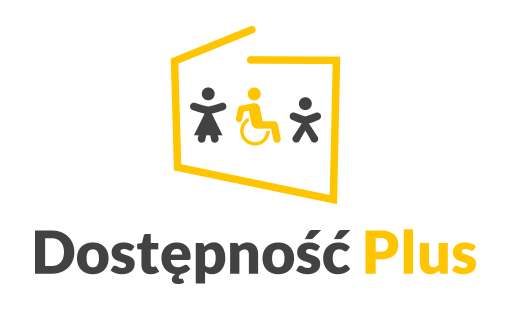 Wzór wniosku o nadanie statusu podmiotu dokonującego certyfikacji dostępności......................................................................................................................................Nr wniosku Nazwa podmiotu/ Lidera i konsorcjantów Adres siedziby podmiotuAdres siedziby podmiotu cd.Nr telefonu kontaktowegoAdres poczty elektronicznejNa podstawie art. 16 ust. 3 ustawy z dnia 19 lipca 2019 r. o zapewnianiu dostępności osobom ze szczególnymi potrzebami (Dz. U. z 2020 r. poz. 1062) 
(dalej: ustawa) wnioskuję o ocenę posiadanych zasobów organizacyjnych, kadrowych oraz narzędzi, pozwalających na należyte przeprowadzenie certyfikacji dostępności w oparciu o informacje zawarte we wniosku oraz załączone kopie dokumentów.Opis zasobów kadrowych podmiotu	Podmiot dysponuje zasobem kadrowym, o którym mowa w § 2 rozporządzenia Ministra Finansów, Funduszy i Polityki Regionalnej z dnia 4 marca 2021 r. w sprawie w sprawie szczegółowych wymogów, jakie muszą spełniać podmioty dokonujące certyfikacji dostępności, wzoru wniosku o wydanie certyfikatu dostępności oraz wzoru certyfikatu dostępności (Dz. U. poz. 412), zwane dalej „rozporządzeniem”. Zgodnie z wymaganiami rozporządzenia w skład zespołu wchodzą osoby posiadające kompetencje i wiedzę lub cechy określone w § 2. Przepisy nie określają minimalnej liczby osób tworzących zespół, ponieważ jedna osoba może posiadać kompetencje, wiedzę i cechy określone w kilku punktach.Instrukcja wypełniania wniosku w części zasoby kadrowe W punktach poniżej należy wskazać imiona i nazwiska członków zespołu posiadających wszystkie kompetencje, wiedzę i cechy wskazane w § 2 rozporządzenia.W przypadku osób wymienionych w § 2 pkt 1 - 3 rozporządzenia lub 1-3 niniejszego wniosku należy załączyć kopie dokumentów potwierdzających kompetencje i wiedzę tych osób. W przypadku osób o których mowa w § 2 pkt 4 - 6 rozporządzenia lub 4-6 niniejszego wniosku (osoby z niepełnosprawnościami) podsiadanie przez nie cechy należy potwierdzić tylko oświadczeniem umieszczonym w tych punktach wniosku (nie należy przekazywać dokumentów potwierdzających wskazanych w rozporządzeniu ). Do każdego punktu w opisie zasobów kadrowych należy wskazać tylko 1 osobę. Można wskazać tę samą osobę w kilku punktach – wtedy zespół będzie się składał z mniej niż 6 osób. Ewentualne informacje o dodatkowych członkach zespołu nie będą podlegały weryfikacji.Podpisanie wniosku przez osobę uprawnioną do reprezentacji wnioskodawcy jest równoznaczne ze złożeniem wszystkich  oświadczeń zawartych we wniosku Do wniosku poza załącznikami potwierdzającymi kompetencję i wiedzę osób wymienionych w § 2 pkt 1 - 3 rozporządzenia lub 1-3 niniejszego wniosku należy załączyć także podpisane przez wszystkich członków zespołu klauzule informacyjne dotyczące ochrony danych osobowych zgodnie z załącznikiem nr 1 do niniejszego wniosku.W skład zespołu wchodzą:Osoba posiadająca kompetencje i wiedzę w zakresie dostępności architektonicznej, potwierdzone nie później niż 5 lat przed dniem ogłoszenia naboru, o której mowa w § 2 pkt 1 rozporządzenia.Imię i nazwisko: 	Osoba posiadająca kompetencje i wiedzę w zakresie dostępności cyfrowej, potwierdzone nie później niż 5 lat przed dniem ogłoszenia naboru, o której mowa w § 2 pkt 2 rozporządzeniaImię i nazwisko: 	Osoba posiadająca kompetencje i wiedzę w zakresie dostępności informacyjno-komunikacyjnej, potwierdzone nie później niż 5 lat przed dniem ogłoszenia naboru, o której mowa w § 2 pkt 3 rozporządzeniaImię i nazwisko: 	4. Osoba z upośledzeniem narządu ruchu, poruszająca się na wózku inwalidzkim, zaliczona do znacznego lub umiarkowanego stopnia niepełnosprawności, o której mowa w § 2 pkt 4 rozporządzeniaImię i nazwisko: 	Oświadczam, że ww. osoba podsiada orzeczenie z symbolem 05-R lub inne orzeczenie, o którym mowa w art. 1 ustawy z dnia 27 sierpnia 1997 r. o rehabilitacji zawodowej i społecznej oraz zatrudnianiu osób niepełnosprawnych (Dz. U. z 2021 r. poz.573), potwierdzające upośledzenie narządu ruchu.5. Osoba z chorobą narządu wzroku, zaliczona do znacznego lub umiarkowanego stopnia niepełnosprawności, o której mowa w § 2 pkt 5 rozporządzeniaImię i nazwisko: 	Oświadczam, że ww. osoba podsiada orzeczenie z symbolem 04-O lub inne orzeczenie, o którym mowa w art. 1 ustawy z dnia 27 sierpnia 1997 r. o rehabilitacji zawodowej i społecznej oraz zatrudnianiu osób niepełnosprawnych, potwierdzające chorobę narządu wzroku6. Osoba z chorobą słuchu, zaliczona do znacznego lub umiarkowanego stopnia niepełnosprawności, posługująca się polskim językiem migowym, o której mowa w § 2 pkt 6 rozporządzeniaImię i nazwisko: 	Oświadczam, że ww. osoba podsiada orzeczenie z symbolem 03-L lub inne orzeczenie, o którym mowa w art. 1 ustawy z dnia 27 sierpnia 1997 r. o rehabilitacji zawodowej i społecznej oraz zatrudnianiu osób niepełnosprawnych, potwierdzające chorobę słuchu, Opis zasobów organizacyjnych, którymi dysponuje podmiotOpis narzędzi, którymi dysponuje podmiotOświadczam, że posiadam wymienione powyżej narzędzia. Zobowiązania i oświadczeniaZobowiązuję się do współpracy z Zespołem oraz do udostępnienia mu dokumentacji 
i udzielenia informacji, w zakresie niezbędnym do oceny wniosku. Oświadczam, że wszystkie załączone kopie dokumentów są zgodne z oryginałem.Oświadczam, że jestem świadomy odpowiedzialności za składanie fałszywych oświadczeń.Oświadczam, że załączone klauzule informacyjne zostały podpisane przez wszystkie osoby, których dane osobowe są zawarte we wniosku oraz stanowią ich oryginały / kopie................................................................................................Podpis/y osoby/ osób uprawnionej / ych do reprezentacji wnioskodawcy Załącznik nr 1Klauzula informacyjna dotycząca ochrony danych osobowychNiniejszą  klauzulę otrzymuje Pan / Pani w związku ze złożeniem wniosku o nadanie statusu podmiotu dokonującego certyfikacji dostępności przez:.............................................................................................................................................(Nazwa wnioskodawcy)Zgodnie z art. 13 ust. 1 i ust. 2 rozporządzenia Parlamentu Europejskiego i Rady (UE) 2016/679 z dnia 27 kwietnia 2016 r. w sprawie ochrony osób fizycznych w związku 
z przetwarzaniem danych osobowych i w sprawie swobodnego przepływu takich danych 
oraz uchylenia dyrektywy 95/46/WE (dalej RODO) informujemy, że: Administratorem Pana / Pani danych osobowych jest Minister do spraw rozwoju regionalnego (obecnie Minister Finansów, Funduszy i Polityki Regionalnej) z siedzibą w Warszawie przy ul. Wspólnej 2/4 (www.gov.pl/web/fundusze-regiony/dane-kontaktowe). Administrator wyznaczył Inspektora Ochrony Danych (IOD), z którym można 
skontaktować się w sprawach dotyczących przetwarzania danych osobowych przez Ministra, wysyłając wiadomość na adres poczty elektronicznej –  IOD@mfipr.gov.pl lub przekazując korespondencję na adres: Inspektor Ochrony Danych, Ministerstwo Funduszy i Polityki Regionalnej, ul. Wspólna 2/4, 00-926 Warszawa. Celem przetwarzania Pana / Pani danych osobowych jest wdrażanie działań na rzecz dostępności dla osób ze szczególnymi potrzebami tj.: na potrzeby przeprowadzenia otwartego naboru podmiotów ubiegających się o status podmiotów dokonujących certyfikacji.Podstawa prawną przetwarzania Pana /Pani danych osobowych jest art. 6 ust. 1 lit. e RODO.Pana / Pani dane osobowe nie będą udostępniane innym podmiotom, za wyjątkiem punktów 6 i 7 poniżej.Pana / Pani dane osobowe mogą zostać udostępnianie właściwym podmiotom, upoważnionym zgodnie z obowiązującym prawem.Pana / Pani dane osobowe mogą zostać powierzone lub udostępnione podmiotom świadczącym na rzecz Ministra usługi związane z obsługą i rozwojem systemów teleinformatycznych oraz zapewnieniem łączności, w szczególności dostawcy rozwiązań IT i operatorzy telekomunikacyjni.Pana / Pani dane osobowe nie będą przekazywane do państwa trzeciego 
i organizacji międzynarodowej.Pana / Pani dane osobowe będą przechowywane przez okres niezbędny 
do realizacji celów przetwarzania, w tym do czasu upływu okresu przedawnienia zobowiązania podatkowego wynoszącego 5 lat i nie krócej 
niż okres wskazany w przepisach ustawy z dnia 14 lipca 1983 r. o narodowym zasobie archiwalnym i archiwach;Pana / Pani dane osobowe nie będą poddawane zautomatyzowanemu podejmowaniu decyzji.Przysługuje Panu / Pani prawo do dostępu do treści danych osobowych 
oraz ich poprawiania, sprostowania, ograniczenia przetwarzania, wniesienia sprzeciwu. Wnioski w tym zakresie należy kierować do Inspektora Ochrony Danych.Przysługuje Panu / Pani prawo do wniesienia skargi do organu nadzorczego 
w sytuacji, gdy przetwarzanie danych osobowych narusza przepisy RODO.           podpis 7. Podmiot dokonujący certyfikacji posiada następujące zasoby organizacyjne określone w § 3 pkt 2 i 3 rozporządzenia:7. Podmiot dokonujący certyfikacji posiada następujące zasoby organizacyjne określone w § 3 pkt 2 i 3 rozporządzenia:7. Podmiot dokonujący certyfikacji posiada następujące zasoby organizacyjne określone w § 3 pkt 2 i 3 rozporządzenia:7.1metodykę przeprowadzania audytu dostępności uwzględniającą listy sprawdzające zamieszczone na stronie internetowej: https://www.funduszeeuropejskie.gov.pl/strony/o-funduszach/fundusze-europejskie-bez-barier/dostepnosc-plus/certyfikacja-dostepnosci/inne-dokumenty/Proszę załączyć kopię7.2metodykę przeprowadzania kontroli dostępności w podmiotach, którym wydano certyfikat dostępnościProszę załączyć kopię8. Podmiot dokonujący certyfikacji posiada następujące narzędzia określone w § 3 pkt 1 i 4 rozporządzenia: (proszę potwierdzić podkreślając wybraną opcję)8. Podmiot dokonujący certyfikacji posiada następujące narzędzia określone w § 3 pkt 1 i 4 rozporządzenia: (proszę potwierdzić podkreślając wybraną opcję)8. Podmiot dokonujący certyfikacji posiada następujące narzędzia określone w § 3 pkt 1 i 4 rozporządzenia: (proszę potwierdzić podkreślając wybraną opcję)8. Podmiot dokonujący certyfikacji posiada następujące narzędzia określone w § 3 pkt 1 i 4 rozporządzenia: (proszę potwierdzić podkreślając wybraną opcję)8. Podmiot dokonujący certyfikacji posiada następujące narzędzia określone w § 3 pkt 1 i 4 rozporządzenia: (proszę potwierdzić podkreślając wybraną opcję)8.1TAKNIE komputer z oprogramowaniem umożliwiającym sporządzanie dokumentacji w trakcie dokonywania certyfikacji	komputer z oprogramowaniem umożliwiającym sporządzanie dokumentacji w trakcie dokonywania certyfikacji	komputer z oprogramowaniem umożliwiającym sporządzanie dokumentacji w trakcie dokonywania certyfikacji	8.2Przyrządy pomiarowe: Przyrządy pomiarowe: TAKNIEmiarę umożliwiającą dokonywanie pomiarów w systemie metrycznym8.2Przyrządy pomiarowe: Przyrządy pomiarowe: TAKNIEurządzenie umożliwiające pomiar natężenia emitowanego przez pętlę indukcyjną	8.2Przyrządy pomiarowe: Przyrządy pomiarowe: TAKNIEurządzenie umożliwiające pomiar natężenia światła 8.2Przyrządy pomiarowe: Przyrządy pomiarowe: TAKNIEurządzenie umożliwiające pomiar kontrastu LRV 8.2Przyrządy pomiarowe: Przyrządy pomiarowe: TAKNIEInne: